conFérence site map / plan du siteVERS AUTOROUTE MÉTROPOLITAINE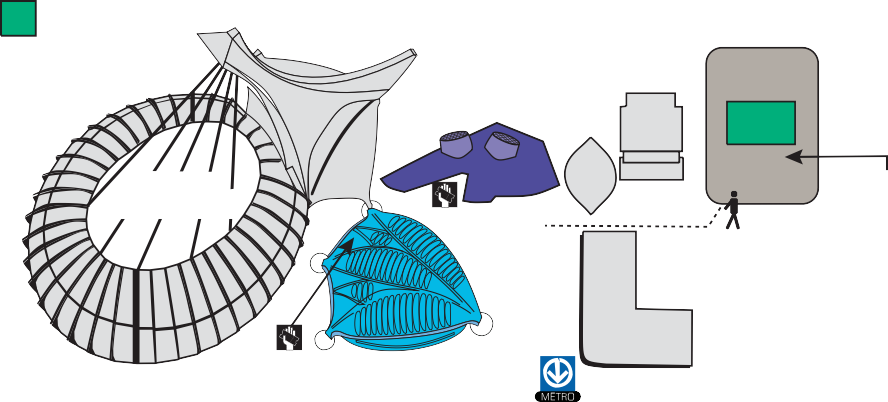 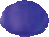 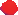 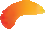 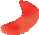 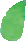 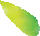 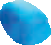 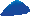 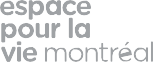 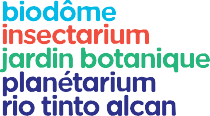 7629e AVENUEDÉBARCADÈRE AUTOBUSMAISON DE L’ARBREPARC MAISONNEUVEJARDIN DESPREMIÈRES-NATIONS	JARDIN JAPONAIS CHAPITEAU(AIRE DE RESTAURATION)AVENUEJARDIN DE CHINEINSECTARIUMBILLETTERIEP2CHALETVERS AUTOROUTE 25AUBERGE UNIVERSELMONT- ROYALJARDIN BOTANIQUE(DÎNER)COMPLEXE  D’ACCUEIL AUDITORIUMRESTAURANTCOUR DES SENSBILLETTERIESERRESIRBVP1CENTRE SUR LA BIODIVERSITÉ DE L'UNIVERSITÉ DE MONTRÉALVOIE PIÉTONNIÈREPLANÉTARIUMSTADE SAPUTOPARC OLYMPIQUE STATIONNEMENT  INTÉRIEUR ENTRÉE POUR AUTOBUSRUE DE MARSEILLERUE RACHELRIO TINTO ALCANP3000 VIAUSTADE OLYMPIQUEBILLETTERIECENTRE PIERRE- CHARBONNEAUBIODÔME / PLANÉTARIUMVERS CENTRE- VILLEBILLETTERIE BIODÔMECINÉMAS STAR CITÉARÉNA MAURICE- RICHARDPIE-IX	VIAUAV. PIERRE-DE COUBERTIN4777, AV. PIERRE-DE COUBERTINDÉBARCADÈRE AUTOBUSespacepourlavie.ca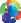 